Министерство образования и науки Красноярского краяКраевое государственное бюджетное учреждение дополнительного профессионального образования «Центр развития профессионального образования»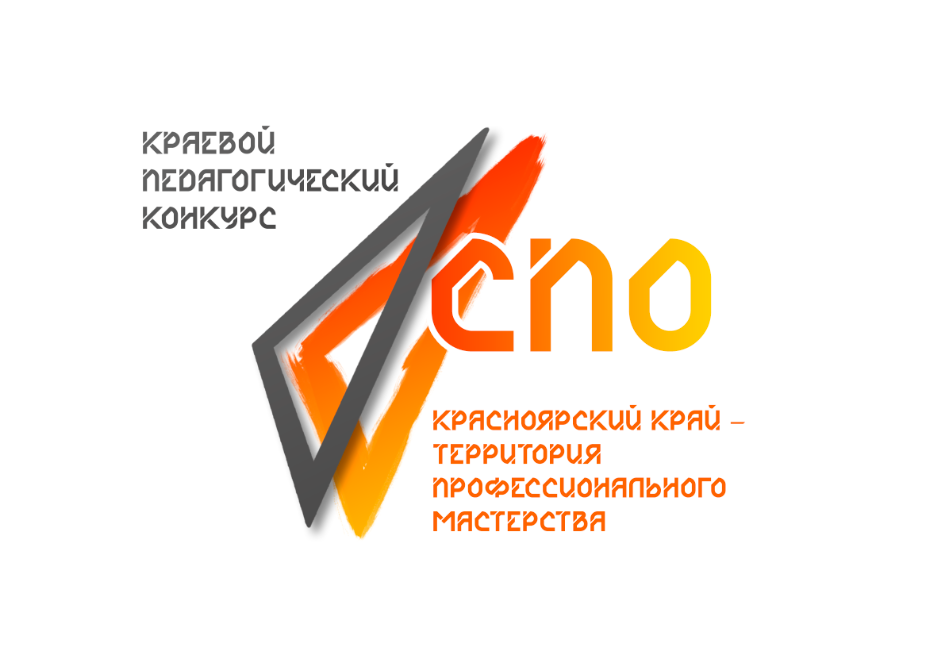 ПРОГРАММАКРАЕВОГО КОНКУРСА ПЕДАГОГИЧЕСКОГО МАСТЕРСТВА«КРАСНОЯРСКИЙ КРАЙ – ТЕРРИТОРИЯ ПРОФЕССИОНАЛЬНОГО МАСТЕРСТВА» - 2019г. Красноярск07 – 08 ноября 2019 гПРОГРАММА МЕРОПРИЯТИЙ ДЛЯ УЧАСТНИКОВ ПЕДАГОГИЧЕСКОГО КОНКУРСА УЧАСТНИКИ 3-ГО ЭТАПА ПЕДАГОГИЧЕСКОГО КОНКУРСАОРГАНИЗАТОРЫ КОНКУРСА:Иванова Лидия Васильевна – общее руководство, разработка идеи конкурсаБутенко Андрей Викторович – разработка идеи конкурса, руководство проведением конкурсных заданий «Презентация образовательного проекта», «Разработка интерактивного занятия с использованием ИКТ»Леонов Олег Евгеньевич – разработка идеи конкурса, руководство разработкой конкурсных заданий Люфт Наталья Александровна – организация проведения 2, 3 этапов конкурса, взаимодействие с образовательными организациями, за конкурсы «Презентация образовательного проекта», «Разработка интерактивного занятия с использованием ИКТ»Ильина Евгения Борисовна – руководство разработкой конкурсных заданий, организация проведения конкурсного испытания «Оригинальная визитка», «Презентация образовательного проекта»Ворошилов Владимир Александрович – организация проведения конкурсного испытания «Презентация образовательного проекта», «Разработка интерактивного занятия с использованием ИКТ»Назарова Светлана Юрьевна – регистрация участников, администрирование конкурсаПолежаева Анна Александровна – организация проведения презентаций мастерских колледжа, ответственная за организацию проведения конкурса от колледжаАсташова Екатерина Александровна – информационное сопровождение конкурсаЭКСПЕРТЫДЕНЬ ПЕРВЫЙ07.11.2019ДЕНЬ ПЕРВЫЙ07.11.2019ДЕНЬ ПЕРВЫЙ07.11.2019ДЕНЬ ПЕРВЫЙ07.11.20199.20 – 10.00Фойе 1 этажРегистрация участников. Жеребьевка Регистрация участников. Жеребьевка Регистрация участников. Жеребьевка 10.00 – 10.20Конференц-залОТКРЫТИЕ Никитина Ольга Николаевна, заместитель министра образования Красноярского краяБатурин Владимир Вячеславович, директор Красноярского колледжа сферы услуг и предпринимательстваО ПРОГРАММЕ Иванова Лидия Васильевна, директор Центра развития профессионального образованияОТКРЫТИЕ Никитина Ольга Николаевна, заместитель министра образования Красноярского краяБатурин Владимир Вячеславович, директор Красноярского колледжа сферы услуг и предпринимательстваО ПРОГРАММЕ Иванова Лидия Васильевна, директор Центра развития профессионального образованияОТКРЫТИЕ Никитина Ольга Николаевна, заместитель министра образования Красноярского краяБатурин Владимир Вячеславович, директор Красноярского колледжа сферы услуг и предпринимательстваО ПРОГРАММЕ Иванова Лидия Васильевна, директор Центра развития профессионального образования10.20 – 12.00 Конференц-залМАСТЕР-КЛАСС от финалиста краевого и победителя муниципального этапов Всероссийского конкурса «Учитель года-2018» Цветкова Сергея Алексеевича, учителя русского языка и литературы Лицея № 9 «Лидер»МАСТЕР-КЛАСС от финалиста краевого и победителя муниципального этапов Всероссийского конкурса «Учитель года-2018» Цветкова Сергея Алексеевича, учителя русского языка и литературы Лицея № 9 «Лидер»МАСТЕР-КЛАСС от финалиста краевого и победителя муниципального этапов Всероссийского конкурса «Учитель года-2018» Цветкова Сергея Алексеевича, учителя русского языка и литературы Лицея № 9 «Лидер»12.00 – 12.15Перерыв (кофе-пауза) - Читальный зал библиотекиПерерыв (кофе-пауза) - Читальный зал библиотекиПерерыв (кофе-пауза) - Читальный зал библиотеки12.15 – 13.30ПЕРВОЕ КОНКУРСНОЕ ИСПЫТАНИЕ «ОРИГИНАЛЬНАЯ ВИЗИТКА»1 группа2 группа3 группа4 группа5 группа6 группаПЕРВОЕ КОНКУРСНОЕ ИСПЫТАНИЕ «ОРИГИНАЛЬНАЯ ВИЗИТКА»1 группа2 группа3 группа4 группа5 группа6 группаПЕРВОЕ КОНКУРСНОЕ ИСПЫТАНИЕ «ОРИГИНАЛЬНАЯ ВИЗИТКА»1 группа2 группа3 группа4 группа5 группа6 группа13.30 – 14.15ОБЕД ОБЕД ОБЕД 14.15 – 15.00ПРЕЗЕНТАЦИИ МАСТЕРСКИХ Красноярского колледжа сферы услуг и предпринимательства, победителя конкурса Национального проекта «Образование»Главный корпусБраверман Людмила Владимировна, зав. мастерскимиАлександрина Юлия Викторовна, преподавательПРЕЗЕНТАЦИИ МАСТЕРСКИХ Красноярского колледжа сферы услуг и предпринимательства, победителя конкурса Национального проекта «Образование»Главный корпусБраверман Людмила Владимировна, зав. мастерскимиАлександрина Юлия Викторовна, преподавательПРЕЗЕНТАЦИИ МАСТЕРСКИХ Красноярского колледжа сферы услуг и предпринимательства, победителя конкурса Национального проекта «Образование»Главный корпусБраверман Людмила Владимировна, зав. мастерскимиАлександрина Юлия Викторовна, преподаватель15.00 – 16.10ВТОРОЕ КОНКУРСНОЕ ИСПЫТАНИЕ «ПРЕЗЕНТАЦИЯ ОБРАЗОВАТЕЛЬНОГО ПРОЕКТА КОЛЛЕГАМ» (взаимооценка проектов участников конкурса)ВТОРОЕ КОНКУРСНОЕ ИСПЫТАНИЕ «ПРЕЗЕНТАЦИЯ ОБРАЗОВАТЕЛЬНОГО ПРОЕКТА КОЛЛЕГАМ» (взаимооценка проектов участников конкурса)ВТОРОЕ КОНКУРСНОЕ ИСПЫТАНИЕ «ПРЕЗЕНТАЦИЯ ОБРАЗОВАТЕЛЬНОГО ПРОЕКТА КОЛЛЕГАМ» (взаимооценка проектов участников конкурса)15.00 – 16.101 – 2 группы3 – 4 группы5 – 6 группы16.10 – 16.20ПерерывПерерывПерерыв16.20 – 17.301 – 6 группа2 – 3 группы 4 – 5 группы 17.30 – 18.30Конференц-залЛЕКЦИЯИНТЕРАКТИВНЫЕ СРЕДСТВА ОБУЧЕНИЯ И ЦИФРОВЫЕ РЕСУРСЫ В РАБОТЕ ПЕДАГОГАБухтояров Михаил Сергеевич, доцент кафедры глобалистики и геополитики Гуманитарного института СФУ, канд.филос.наукБухтоярова Анна Александровна, старший преподаватель кафедры иностранных языков для инженерных направлений Института филологии и языковой коммуникации СФУЛЕКЦИЯИНТЕРАКТИВНЫЕ СРЕДСТВА ОБУЧЕНИЯ И ЦИФРОВЫЕ РЕСУРСЫ В РАБОТЕ ПЕДАГОГАБухтояров Михаил Сергеевич, доцент кафедры глобалистики и геополитики Гуманитарного института СФУ, канд.филос.наукБухтоярова Анна Александровна, старший преподаватель кафедры иностранных языков для инженерных направлений Института филологии и языковой коммуникации СФУЛЕКЦИЯИНТЕРАКТИВНЫЕ СРЕДСТВА ОБУЧЕНИЯ И ЦИФРОВЫЕ РЕСУРСЫ В РАБОТЕ ПЕДАГОГАБухтояров Михаил Сергеевич, доцент кафедры глобалистики и геополитики Гуманитарного института СФУ, канд.филос.наукБухтоярова Анна Александровна, старший преподаватель кафедры иностранных языков для инженерных направлений Института филологии и языковой коммуникации СФУДЕНЬ ВТОРОЙ08.11.2019ДЕНЬ ВТОРОЙ08.11.2019ДЕНЬ ВТОРОЙ08.11.2019ДЕНЬ ВТОРОЙ08.11.20199.20 – 10.00ПРЕЗЕНТАЦИИ МАСТЕРСКИХ Красноярского колледжа сферы услуг и предпринимательства, победителя конкурса Национального проекта «Образование»Корпус № 3 Снетков Алексей Алексеевич, зав. мастерскимиЖукова Антонина, студентка IV курсаПРЕЗЕНТАЦИИ МАСТЕРСКИХ Красноярского колледжа сферы услуг и предпринимательства, победителя конкурса Национального проекта «Образование»Корпус № 3 Снетков Алексей Алексеевич, зав. мастерскимиЖукова Антонина, студентка IV курсаПРЕЗЕНТАЦИИ МАСТЕРСКИХ Красноярского колледжа сферы услуг и предпринимательства, победителя конкурса Национального проекта «Образование»Корпус № 3 Снетков Алексей Алексеевич, зав. мастерскимиЖукова Антонина, студентка IV курса10.00 – 10.15Фойе 1 этажРегистрация участников. ЖеребьевкаРегистрация участников. ЖеребьевкаРегистрация участников. Жеребьевка10.15 – 10.25Установка на выполнение конкурсного заданияУстановка на выполнение конкурсного заданияУстановка на выполнение конкурсного задания10.25 – 13.30КОНКУРСНОЕ ИСПЫТАНИЕ «РАЗРАБОТКА ИНТЕРАКТИВНОГО ЗАНЯТИЯ С ИСПОЛЬЗОВАНИЕМ ИКТ»11 группКОНКУРСНОЕ ИСПЫТАНИЕ «РАЗРАБОТКА ИНТЕРАКТИВНОГО ЗАНЯТИЯ С ИСПОЛЬЗОВАНИЕМ ИКТ»11 группКОНКУРСНОЕ ИСПЫТАНИЕ «РАЗРАБОТКА ИНТЕРАКТИВНОГО ЗАНЯТИЯ С ИСПОЛЬЗОВАНИЕМ ИКТ»11 групп13.30 – 14.00ОБЕДОБЕДОБЕД14.00 – 15.00ПРОДОЛЖЕНИЕ Конкурсное испытание «Разработка интерактивного занятия с использованием ИКТ»ПРОДОЛЖЕНИЕ Конкурсное испытание «Разработка интерактивного занятия с использованием ИКТ»ПРОДОЛЖЕНИЕ Конкурсное испытание «Разработка интерактивного занятия с использованием ИКТ»15.00 – 15.20ПерерывПерерывПерерыв15.20 – 17.30ПРЕЗЕНТАЦИЯ РАЗРАБОТАННЫХ ЗАНЯТИЙ / ПРОЕКТОВПРЕЗЕНТАЦИЯ РАЗРАБОТАННЫХ ЗАНЯТИЙ / ПРОЕКТОВПРЕЗЕНТАЦИЯ РАЗРАБОТАННЫХ ЗАНЯТИЙ / ПРОЕКТОВ17.30 – 18.30ПОДВЕДЕНИЕ ИТОГОВ ДНЯФотосессия.Вручение удостоверений о повышении квалификацииПОДВЕДЕНИЕ ИТОГОВ ДНЯФотосессия.Вручение удостоверений о повышении квалификацииПОДВЕДЕНИЕ ИТОГОВ ДНЯФотосессия.Вручение удостоверений о повышении квалификации№ п/пФ.И.О. конкурсантаНаименование ПОУ1Орлова Галина ГеннадьевнаНазаровский аграрный техникум им. А.Ф. Вепрева2Миллер Ирина ВладимировнаКанский технологический колледж3Шевченко Елена СергеевнаАчинский техникум нефти и газа4Десятков Константин ФедеровичКрасноярский колледж отраслевых технологий и предпринимательства5Пахомов Артем Николаевич Емельяновский дорожно-строительный техникум6Зеленевская Анна ВладимировнаТехникум инновационных промышленных технологий и сервиса7Родионова Наталья АлександровнаМинусинский сельскохозяйственный колледж8Трошкина Ирина ВикторовнаЕмельяновский дорожно-строительный техникум9Шайдурова Александра СергеевнаКрасноярский техникум сварочных технологий и энергетики10Юшкова Елена ИвановнаКрасноярский индустриально-металлургический техникум11Косюк Инна СергеевнаКанский технологический колледж12Козырева Наталья ЮрьевнаКанский техникум ОТ и СХ13Малахова Марина ЮрьевнаЮжный аграрный техникум14Михайлова Юлия СергеевнаКанский политехнический колледж15Карасев Василий СергеевичТаймырский колледж16Коцюба Светлана НиколаевнаШарыповский строительный техникум17Черницкий Игорь ВитальевичКрасноярский колледж сферы услуг и предпринимательства18Евминенко Ирина ГеннадьевнаКанский политехнический колледж19Матюшина Ольга Владимировна (мастер ПО)Норильский техникум промышленных технологий и сервиса20Арбынова Галина ОлеговнаТаймырский колледж21Ландихова Дарья СергеевнаНорильский техникум промышленных технологий и сервиса22Макаркина Ольга ИгоревнаТехникум инновационных промышленных технологий и сервиса23Дианова Олеся ВалерьевнаАчинский колледж транспорта и сельского хозяйства24Соловьев Дмитрий НиколаевичАгинский филиал ТГР им. В.П. Астафьева25Ярцева Ксения НиколаевнаКрасноярский многопрофильный техникум им. В.П. Астафьева26Миргородец Наталья ПавловнаАчинский торгово-экономический техникум27Епифанцев Дмитрий ВикторовичШушенский сельскохозяйственный колледж28Соломатин Михаил ВладимировичЮжный аграрный техникум29Иванова Вера ВячеславовнаКрасноярский юридический техникум30Елизарьева Наталья АлександровнаБалахтинский аграрный техникум31Селиванова Татьяна АнатольевнаМинусинский сельскохозяйственный колледж32Сазонова Наталья ВикторовнаТехникум горных разработок имени В. П. Астафьева33Митюхина Наталья ВикторовнаКрасноярский многопрофильный техникум им. В.П. Астафьева34Биперт Юлия ИгоревнаБерезовский филиал Емельяновского дорожно-строительного техникума35Дозморова Юлия НиколаевнаКрасноярский технологический техникум пищевой промышленности36Минхаирова Анастасия МихайловнаАчинский колледж отраслевых технологий и бизнеса37Артемьева Варвара ВикторовнаБалахтинский аграрный техникум38Тонких Андрей АлександровичКрасноярский аграрный техникум39Корчанова Юлия АлександровнаКрасноярский аграрный техникум40Писарева Ирина ПетровнаНазаровский энергостроительный техникум41Соколова Мария АнатольевнаКрасноярский политехнический техникум42Потапова Ольга АнатольевнаУжурский многопрофильный техникум43Асауленко Евгений ВасильевичДивногорский гидроэнергетический техникум имени А.Е. Бочкина44Климова Наталья ВалерьевнаТехникум индустрии гостеприимства и сервисаИванова Лидия Васильевна— директор Центра развития профессионального образования, руководитель Регионального координационного центра движения «Молодые профессионалы» (WorldSkills Russia)» в Красноярском крае, канд.филос.наукКазакова Людмила Викторовна— начальник отдела СПО министерства образования Красноярского краяБутенко Андрей Викторович— эксперт СФУ, канд.физ.-мат.наукЛеонов Олег Евгеньевич— методист Центра развития профессионального образованияЛюфт Наталья Александровна— заместитель директора Центра развития профессионального образованияИльина Евгения Борисовна— заместитель директора Центра развития профессионального образования, канд.филол.наукЗимен Наталия Васильевна— методист структурного подразделения развития движения «Молодые профессионалы» (WorldSkills Russia)» в Красноярском крае Центра развития профессионального образованияВорошилов Владимир Александрович— аналитик Центра развития профессионального образования, преподаватель Красноярского колледжа сферы услуг и предпринимательстваЛысяк Ирина Константиновна — заведующая отделением, преподаватель высшей квалификационной категории, Почетный работник СПО, эксперт WSR, участник Национального чемпионата «Навыки мудрых» по компетенции «Лабораторный химический анализ» в г. Казань, 2019 гСтепанова Надежда Игоревна— заместитель директора по научно-методической работе Красноярского техникума промышленного сервисаВойнова Надежда Александровна— заместитель директора по учебно-методической работе Техникума индустрии гостеприимства и сервиса, председатель краевого УМО по УГС 18.00.00 Химические технологии, канд.пед.наукСтрогова Наталия Евгеньевна— преподаватель кафедры «Педагогика» ФГБУВО «Красноярский государственный педагогический университет им. В.П. Астафьева», канд.пед.наукВахрушев Сергей Александрович— преподаватель кафедры «Педагогика» ФГБУВО «Красноярский государственный педагогический университет им. В.П. Астафьева», канд.пед.наукГуз Елена Анатольевна— старший методист Красноярского колледжа отраслевых технологий и предпринимательстваАлферова Ирина Александровна— заведующий информационно-методическим центром Ачинского торгово-экономического техникума, председатель краевого УМО по УГС 38.00.00 Экономика и управлениеЦурикова Наталья Владимировна— преподаватель Красноярского колледжа сферы услуг и предпринимательства, победитель краевого конкурса педагогического мастерства «Красноярский край – территория профессионального мастерства»Цветков Сергей Алексеевич— финалист краевого и победитель муниципального этапов Всероссийского конкурса «Учитель года-2018» Полякова Виктория Викторовна— заместитель директора по научно-методической работе Красноярского техникума сварочных технологий и энергетикиКолыбзева Наталья Вячеславовна— методист Центра развития профессионального образования